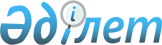 О платежах по иностранным кредитамРаспоряжение Премьер-Министра Республики Казахстан от 18 декабря 1996 г. N 573-р



          В целях выполнения обязательств Республики Казахстан перед
иностранными кредиторами, а также недопущения фактов дефолта:




          1. Министерству финансов Республики Казахстан на основании
предъявленных счетов иностранных банков оплатить просроченные и
предстоящие платежи в общей сумме 2 939 898,94 (два миллиона
девятьсот тридцать девять тысяч восемьсот девяносто восемь) долларов
США за несостоятельных заемщиков согласно приложению, а также сумму
начисленных штрафов в пределах средств, предусмотренных в
республиканском бюджете на 1996 год.




          2. Государственному Экспортно-импортному банку Республики
Казахстан принять все необходимые меры по обеспечению возврата
отвлеченных средств в республиканский бюджет.




          3. Контроль за исполнением настоящего распоряжения возложить на
Министерство финансов Республики Казахстан.








          Премьер-Министр





                                            Приложение



                                  к распоряжению Премьер-Министра
                                       Республики Казахстан
                                   от 18 декабря 1996 г. N 573-р











                                                              СУММА




                       просроченных платежей
                 по погашению иностранных кредитов
                                                     в долларах США
--------------------------------------------------------------------
     Организация-    !  Сумма   !           В том числе
        заемщик      ! платежа  !-----------------------------------
                     !          !основной долг! проценты ! прочие
--------------------------------------------------------------------
   Германская
кредитная линия

НТО "Прибор-
     Алматроникс"    195 519,29    174 943,94   20 575,35     -

  Австрийская
кредитная линия

ПО "Балхашмедь"    2 744 379,65  2 223 970,54  350 275,36   170 133,75
---------------------------------------------------------------------
    ВСЕГО          2 939 898,94  2 398 914,48  370 850,71   170 133,75

      
      


					© 2012. РГП на ПХВ «Институт законодательства и правовой информации Республики Казахстан» Министерства юстиции Республики Казахстан
				